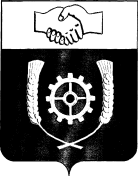      РОССИЙСКАЯ ФЕДЕРАЦИЯ                                     АДМИНИСТРАЦИЯ      КЛЯВЛИНСКОГО РАЙОНА              Самарской области              РАСПОРЯЖЕНИЕ12.08.2024 г. № 129          О постоянно действующем органе управления муниципального звена территориальной подсистемы единой государственной системы предупреждения и ликвидации чрезвычайных ситуаций на территории муниципального района Клявлинский Самарской области, специально уполномоченным на решение задач в области гражданской обороны, защиты населения и территорий от чрезвычайных ситуаций  	 В соответствии  со статьей 11 Федерального закона от 21.12.1994 № 68-ФЗ «О защите населения и территорий от чрезвычайных ситуаций природного и техногенного характера», постановлением Правительства Российской Федерации от 30 декабря 2003 года N 794 «О единой государственной системе предупреждения и ликвидации чрезвычайных ситуаций»:     1.    Определить отдел гражданской обороны и чрезвычайным ситуациям администрации муниципального района Клявлинский Самарской области постоянно действующим органом управления муниципального звена территориальной подсистемы единой государственной системы предупреждения и ликвидации чрезвычайных ситуаций на территории муниципального района Клявлинский Самарской области, специально уполномоченным на решение задач в области гражданской обороны, защиты населения и территорий от чрезвычайных ситуаций.2. Утвердить Положение о постоянно действующем органе управления муниципального звена территориальной подсистемы единой государственной системы предупреждения и ликвидации чрезвычайных ситуаций на территории муниципального района Клявлинский Самарской области, специально уполномоченным на решение задач в области гражданской обороны, защиты населения и территорий от чрезвычайных ситуаций согласно приложению к настоящему распоряжению.3. Рекомендовать руководителям предприятий, организаций и учреждений независимо от организационно-правовой формы: 3.1. Назначить структурные подразделения и (или) работников (где они не были назначены), уполномоченных на решение задач в области гражданской обороны,  защиты   от чрезвычайных ситуаций, разработать их обязанности при различных режимах функционирования и степенях готовности системы гражданской обороны; 3.2. При разработке и утверждении организационно-распорядительных документов, определяющих задачи и функции структурных подразделений и (или) работников, уполномоченных на решение задач в области гражданской обороны, защиты от чрезвычайных ситуаций, руководствоваться приказом МЧС России от 23.05.2017 № 230 и Положением, утвержденным настоящим распоряжением.4. Признать утратившим силу распоряжение администрации муниципального района Клявлинский Самарской области от 13.01.2017 №5 «Об утверждении положения об отделе гражданской обороны и чрезвычайным ситуациям администрации муниципального района Клявлинский».5. Разместить настоящее распоряжение на официальном сайте администрации муниципального района Клявлинский Самарской области в информационно-телекоммуникационной сети «Интернет».  6.  Контроль за выполнением настоящего распоряжения возложить на заместителя Главы  муниципального района Клявлинский Самарской области по строительству и ЖКХ Телегина А.В.  Глава муниципальногорайона Клявлинский                                                                                  П.Н. КлимашовФедотова И.И.Приложение к распоряжению администрации муниципального района Клявлинский Самарской областиот 12.08.2024 г. № 271  Положение о постоянно действующем органе управления муниципального звена территориальной подсистемы единой государственной системы предупреждения и ликвидации чрезвычайных ситуаций на территории муниципального района Клявлинский Самарской области, специально уполномоченным на решение задач в области гражданской обороны, защиты населения и территорий от чрезвычайных ситуаций  1. Общие положения1.1. Настоящее Положение о постоянно действующем органе управления муниципального звена территориальной подсистемы единой государственной системы предупреждения и ликвидации чрезвычайных ситуаций на территории муниципального района Клявлинский Самарской области, специально уполномоченным на решение задач в области гражданской обороны, защиты населения и территорий от чрезвычайных ситуаций. 1.2. Отдел гражданской обороны и чрезвычайным ситуациям администрации муниципального района Клявлинский Самарской области является постоянно действующим органом управления муниципального звена территориальной подсистемы единой государственной системы предупреждения и ликвидации чрезвычайных ситуаций на территории муниципального района Клявлинский Самарской области, специально уполномоченным на решение задач в области гражданской обороны, защиты населения и территорий от чрезвычайных ситуаций и осуществляет свою деятельность в порядке, установленном законодательством Российской Федерации и иными нормативными правовыми актами, регулирующими вопросы защиты от чрезвычайных ситуаций и гражданской обороны. 1.3. Администрация муниципального района Клявлинский Самарской области осуществляет укомплектование постоянно действующего органа управления муниципального звена территориальной подсистемы единой государственной системы предупреждения и ликвидации чрезвычайных ситуаций на территории муниципального района Клявлинский Самарской области, специально уполномоченного на решение задач в области гражданской обороны, защиты населения и территорий от чрезвычайных ситуаций, разрабатывает и утверждает его функциональные обязанности и штатное расписание. 2. Основные задачиОсновными задачами постоянно действующего органа управления муниципального звена территориальной подсистемы единой государственной системы предупреждения и ликвидации чрезвычайных ситуаций на территории муниципального района Клявлинский Самарской области (далее – ТП РСЧС), специально уполномоченного на решение задач в области гражданской обороны, защиты населения и территорий от чрезвычайных ситуаций являются: - реализация единой государственной политики в области гражданской обороны, защиты населения и территорий от чрезвычайных ситуаций;- организация выполнения нормативно-правовых актов Российской Федерации, Самарской области и   муниципального района Клявлинский Самарской области в области гражданской обороны, защиты населения и территорий от чрезвычайных ситуаций;-организация функционирования муниципального звена территориальной подсистемы единой государственной системы предупреждения и ликвидации чрезвычайных ситуаций;-планирование, организация и осуществление мероприятий по гражданской обороне, защите населения и территории от чрезвычайных ситуаций природного и техногенного характера, контроль за их проведением;-обеспечение готовности органов управления, сил и средств, предназначенных для проведения мероприятий по гражданской обороне, а также при ликвидации последствий чрезвычайных ситуаций природного и техногенного характера, в том числе по обеспечению безопасности людей на водных объектах;-координация деятельности органов местного самоуправления и организаций по вопросам гражданской обороны, предупреждения и ликвидации чрезвычайных ситуаций;- организация и участие в осуществлении мероприятий по обеспечению безопасности людей на водных объектах, охране их жизни и здоровья на территории   муниципального района Клявлинский Самарской области;- иные задачи, направленные на реализацию нормативно-правовых актов Российской Федерации, Самарской области и в области гражданской обороны и защиты населения и территорий от чрезвычайных ситуаций.3. Мероприятия органа управления по гражданской обороне и защите населения и территорий от чрезвычайных ситуацийОрган  управления по гражданской обороне и защите от чрезвычайных ситуаций в соответствии с возложенными на него задачами и в целях организации мероприятий по реализации полномочий в области гражданской обороны, защиты населения и территорий от чрезвычайных ситуаций, а также контроля за их проведением осуществляет следующие функции: 1) участвует в разработке и реализации муниципальных программ в области   защиты населения и территорий от чрезвычайных ситуаций; 2) разрабатывает проекты нормативных правовых актов по вопросам гражданской обороны, защиты населения и территорий от чрезвычайных ситуаций; 3)  наблюдение за состоянием постоянной готовности к использованию технических систем управления гражданской обороны, систем оповещения населения об опасностях, возникающих при военных конфликтах или вследствие этих конфликтов, а также при чрезвычайных ситуациях природного и техногенного характера, защитными сооружениями и другими объектами гражданской обороны;4) организационное, методическое руководство и контроль за накоплением, хранением и использованием для нужд гражданской обороны запасов материально-технических, продовольственных, медицинских и иных средств;5) организует в установленном порядке: - подготовку, переподготовку и повышение квалификации должностных лиц  администрации муниципального района Клявлинский Самарской области  и организаций,  расположенных на территории муниципального района Клявлинский Самарской области,  по вопросам гражданской обороны, защиты населения и территорий от чрезвычайных ситуаций, подготовку и обучение населения муниципального района Клявлинский Самарской области способам защиты от опасностей, возникающих при военных конфликтах или вследствие этих конфликтов, а также при чрезвычайных ситуациях природного и техногенного характера;- взаимодействие сил и средств муниципального звена территориальной подсистемы единой государственной системы предупреждения и ликвидации чрезвычайных ситуаций на территории муниципального района Клявлинский Самарской области; - проведение мероприятий гражданской обороны; - разработку и реализацию планов гражданской обороны и защиты населения от чрезвычайных ситуаций;  - проведение аварийно-спасательных и других неотложных работ при ликвидации чрезвычайных ситуаций и их последствий; - агитацию в области профилактики чрезвычайных ситуаций;   - оповещение органов управления ТП РСЧС, а также информирование населения о приведении в готовность системы гражданской обороны, при возникновении (угрозе возникновения) чрезвычайных ситуаций, об угрозе нападения противника и применения им средств массового поражения; - сбор, обобщение и анализ информации об угрозе возникновения и возникновении чрезвычайных ситуаций на территории муниципального района Клявлинский Самарской области; - связь с общественностью и средствами массовой информации по вопросам своей компетенции; - введение особого режима для муниципального звена ТП РСЧС на соответствующей территории в случаях угрозы (или) возникновения чрезвычайной ситуации; - организационно-техническое обеспечение деятельности комиссии по предупреждению и ликвидации чрезвычайных ситуаций и обеспечению пожарной безопасности на территории района по вопросам  защиты населения и территорий от чрезвычайных ситуаций; 6) осуществляет в пределах компетенции органов местного самоуправления контроль за: - реализацией мер, направленных на сохранение объектов, необходимых для устойчивого функционирования экономики и выживания населения в военное время; - созданием и содержанием запасов материально-технических, продовольственных, медицинских и иных средств в целях гражданской обороны организаций; - созданием и состоянием локальных систем оповещения на потенциально опасных объектах, дислоцирующихся на территории района; - поддержанием в готовности защитных сооружений; - осуществлением мероприятий по гражданской обороне, защите населения и территорий от чрезвычайных ситуаций; - разработкой и реализацией организациями мероприятий по гражданской обороне, защиты населения и территорий от чрезвычайных ситуаций; - готовностью  формирований гражданской обороны к выполнению мероприятий.  7) оказывает в установленном порядке организационно-методическую помощь: - организациям на территории муниципального района Клявлинский Самарской области по вопросам создания, хранения, использования и восполнения резервов материальных ресурсов для ликвидации чрезвычайных ситуаций природного и техногенного характера; - по вопросам обучения населения муниципального района Клявлинский Самарской области способам зашиты от опасностей, возникающих при военных конфликтах или вследствие этих конфликтов, а также способам защиты и действиям в условиях чрезвычайных ситуаций; 8) обеспечивает в пределах своей компетенции: - готовность органов повседневного управления муниципального звена ТП РСЧС; - ведение официальных статистических учетов и государственную статистическую отчетность по вопросам ГО и ЧС; - привлечение сил и средств муниципального звена ТП РСЧС к ликвидации чрезвычайных ситуаций;  9) обеспечивает защиту информации, содержащей сведения, составляющие государственную тайну; 10) планирует и организует проведение командно-штабных учений (тренировок) и других учений по гражданской обороне и защите от чрезвычайных ситуаций;
 	11) принимает участие в пределах компетенции в разработке планов и иных документов и выполнении мероприятий, связанных с подготовкой к работе в условиях военного времени.